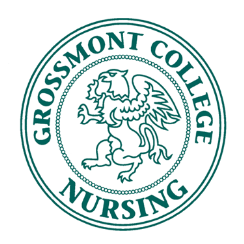 Attendance: Call to Order at 1101: President						Moved by: Jessica PhanSeconded by: Sarah MyersApproval of Agenda for 10/21/19 meeting:				 Moved by: Jessica PhanSeconded by:  Monica ManahanApproval of Minutes for 9/23/19 meeting: 					Moved by: Jessica PhanSeconded by: Christie AlmendarezItems to discuss:Haunted Halloween Event will be held Wednesday October 30 from 5:30pm – 7:30pmThanksgiving Baskets - Gizmo's Kitchen & Volunteer Opportunity -November 26th at the Griffin Gate. Students can sign up to make baskets with Gizmo’s Kitchen.Badge Reels-Professor Ngo will order more supplies. Next Meeting – CNSA Elections All Positions OpenVICE PRESIDENTSpeaker: Teri Dean Boelk – School NurseSECRETARY/ BREAKTHRU TO NURSING DIRECTOR Nothing to report TREASURER/ FUNDRAISER DIRECTOR Starting account balance: $2,276.42Costco Pizza for last CNSA meeting 09/24 was $53.98Fundraising:Thanksgiving’s Grams (Note & candy bar for $2.00)Thanksgiving’s grams: Supplies (card stock paper, glue, stickers, candy bars) to make Thanksgiving’s grams for fundraiser (approximately $50.00 every Fall semester). Collection of the signup list the week before they are being made.Make date: Saturday 11/16 at 1100 at Prof. Ngo’s House.Deliver date: 11/18-11/22Plan to sell the Grossmont decals, tote bags, and shirts at all CNSA meetings.Badge reels purchase can use Venmo to professor Ngo or cash. Jackets are $40.MEMBERSHIP DIRECTORNothing to reportCOMMUNICATIONS DIRECTORNothing to reportCOMMUNITY HEALTH/ACTIVITIES DIRECTOR Nothing to reportICC REPRESENTATIVESIn the process of being chartered Faculty Meeting UpdateNew Student Orientation Friday December 13. Prof. Ngo will send out volunteer list. Will apply for the volunteer hours for the following semester.Pinning Ceremony Update- Possibility of changing the pinning policy to allow non-RN to pin the graduates.Upcoming Faculty Meeting Dates                                                      Upcoming CNSA Meeting DatesWednesday 11/13 2:00pm – 2:30pm                                   - Monday 11/18 11:00am – 12:00pmPotluck-sign-upVoting for new positionsAdjournment: Moved by: Jessica PhanSeconded by: AJ LlanesMeeting adjourned at 1110 after CNSA business was discussed. The speaker ended at 1138.Executive BoardOfficers Fall 2019Present (Y / N)PresidentJessica PhanYVice PresidentChristie AlmendarezYSecretaryKayla StrongYTreasurer AJ LlanesYBoard of DirectorsFundraising DirectorAJ LlanesYBreakthrough to Nursing DirectorKayla StrongYMembership DirectorSarah MyersYCommunications DirectorErin StrunzNCommunity Health/Activities DirectorMariah BoelkYICC RepresentativeAlexandra MarshYICC RepresentativeMohammed RajabYICC RepresentativeMaileen AcevedoYAdvisorsProfessor Angela NgoNProfessor Sarah BabiniNStudent Success Advisor Judy MedinaY